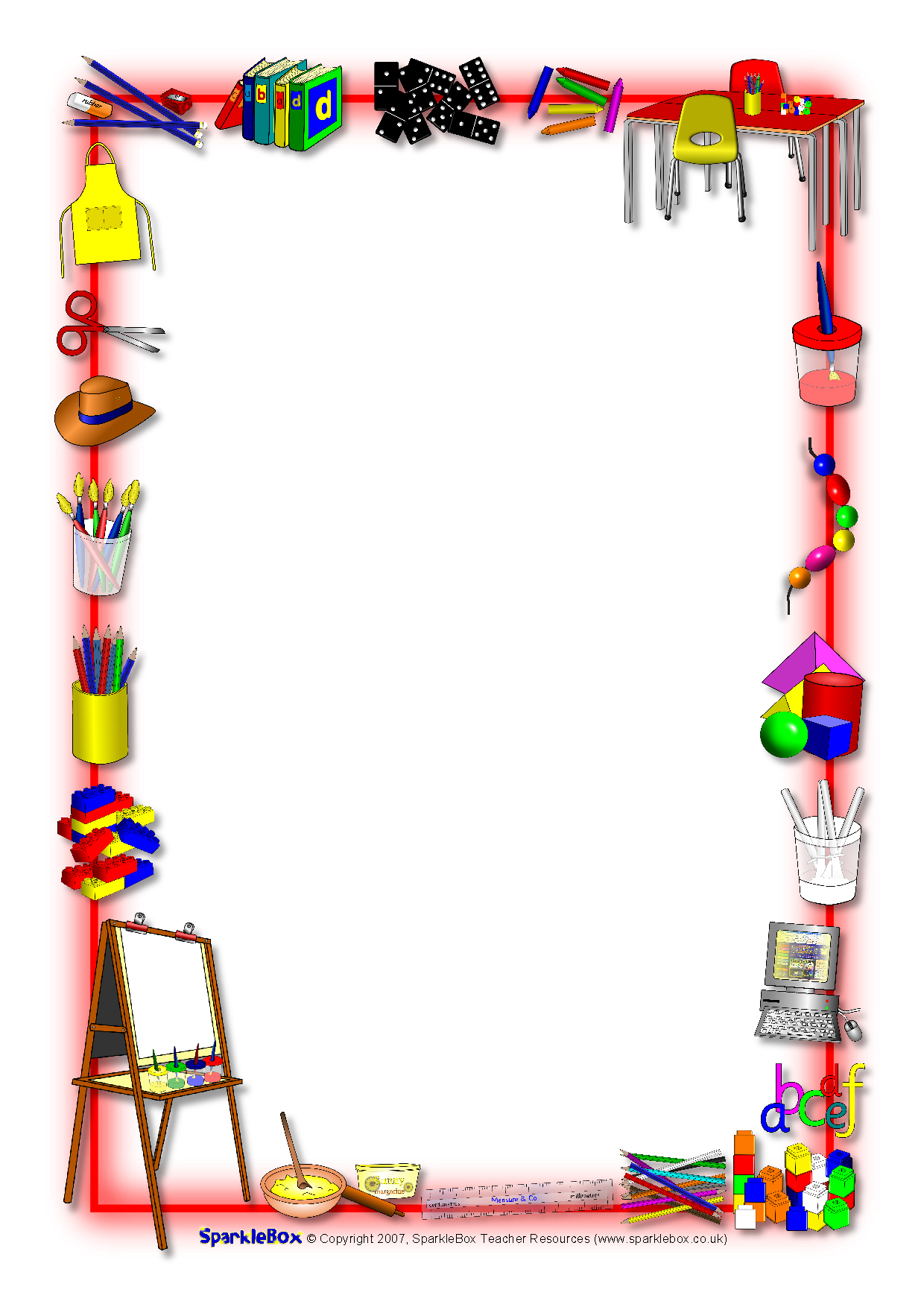 ПРИБОР КОЈИ ЈЕ ПОТРЕБАН ЂАКУ ПРВАКУ три обичне оловке зарезач и гумица хемијске оловке: црвена и плава дрвене бојице фломастери блок број 4 са кесом и мушемом 1 велика свеска са уским и широком пољима (српски језик) 2 велике свеске у квадратићима (математика и свет око нас) мала свеска у квадратићима (музичко) мањи лењир и троугао пластична коверта мањег формата за обавештења.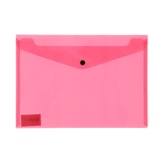  водене боје,  колаж папир и пластелин 1 велика свеска са линијама (енглески језик) лепак (најбоље у стику) и маказе налив перо (за друго полугодиште)